Publicado en CDMX el 18/11/2020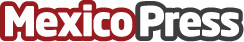 AENOA y Akency por el Congreso Virtual Internacional de Formación ContinuaAENOA prepara el Congreso Internacional de Formación Continua, mismo que este año se dará en condiciones completamente distintas a las ediciones anteriores. Pese a la situación que se vive por el Covid19, para esta entidad española, se ha dado una oportunidad única; llevar el Congreso a territorio latinoamericanoDatos de contacto:Felipe Campuzano OriaPeriodista Independiente4495128866Nota de prensa publicada en: https://www.mexicopress.com.mx/aenoa-y-akency-por-el-congreso-virtual Categorías: Internacional Marketing E-Commerce http://www.mexicopress.com.mx